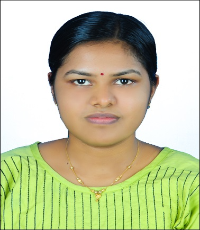 PARTICIPATION IN SEMINARS/ CONFERENCES/ WORKSHOPS  Attended One Week Online Short-term Faculty Training Programme on ‘Hands-on Training on Learning Management System (Moodle- LMS) organized by The Kerala State Higher Education Council from 6th to 12th  December 2023Completed 16-hour Personality Development Training Programme conducted by Kerala Knowledge Economy Mission from 1st to 16th December 2022INVITED LECTURES AS RESOURCE PERSONPUBLICATIONS IN BOOKS OR JOURNALS International Journal of Health Sciences (IJHS) Scopus Indexed-(special issue VI 2022),(ISSN-2550-696X) Published a paper titled REPRESENTATION OF DISABILITY AND CHILDHOOD TRAUMA IN WHAT HAPPENED TO YOU AND A HELPING HAND MEMBERSHIP IN PROFESSIONAL BODIESOTHER ACHIEVEMENTSRESEARCH OUTPUTCITATIONS AND INDEXING, IF ANYJOURNAL CITATIONS INDEXING (h-INDEX) 